ΑΙΤΗΣΗ                       ΑΝΑΠΛΗΡΩΤΕΣ ΕΣΠΑ	                     							           Ο/Η Αιτών / ούσα     (Υπογραφή)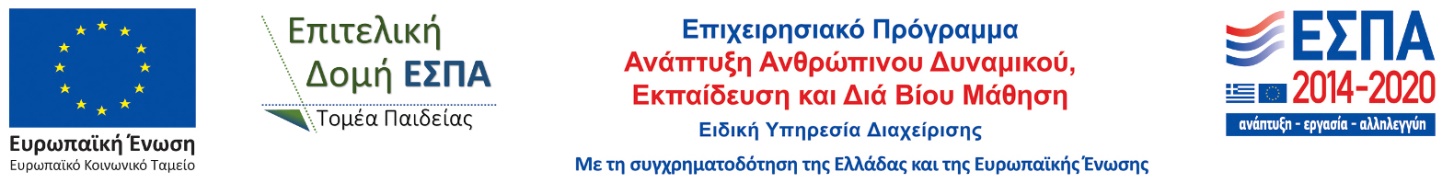 